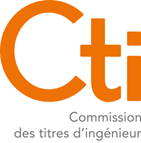 Documents de rÉfÉrence :Arrêté du 27 janvier 2020 relatif au cahier des charges des grades universitaires de licence et de master et son annexe.Référentiel Bachelor 2022 disponible sur le site www de la Commission des titres d’ingénieurLes lettres d’intention permettent de statuer sur la recevabilité des demandes et de planifier les campagnes d’audit.La campagne des lettres d’intention est lancée par le greffe au printemps de l’année N et se termine à la fin du mois de juin de la même année. La CTI et le MESRI font une analyse de ces lettres et le tableau final de décision est validé en séance plénière de novembre de l’année N pour inscrire les demandes acceptées dans le calendrier d’audit de l’année N+2.LA LETTRE D’INTENTION SELON LE FORMAT CI-DESSOUS EST A TRANSMETTRE PAR VOIE ELECTRONIQUE POUR LE 24 JUIN 2024 AU PLUS TARD A L’ADRESSE : greffe-cti@education.gouv.fr PAGE DE GARDE DE LA LETTRE D’INTENTIONMultiplier les lignes autant de fois que nécessaireCONTENU ATTENDU DE LA LETTRE D’INTENTIONLes rubriques de la page suivantes sont à compléter sur un maximum total de 5 pages. Rubriques à compléter :ECOLE CONCERNEEECOLE CONCERNEENom officiel complet de l'écoleSigle DGESIP/CTINom de marque (le cas échéant)Nom de l’établissement (le cas échéant)AcadémieNom du Directeur / DirectricemailtéléphoneNom de la personne responsable de l'élaboration de la Lettre d’intention si différentemailtéléphoneOBJET DE LA DEMANDEOBJET DE LA DEMANDEOBJET DE LA DEMANDEOBJET DE LA DEMANDEIntitulé du BachelorVoie 
FISE : statut étudiant, 
FISA : par apprentissageSite(s)
(le cas échéant)Partenariat(s) ou convention dans le cas d’un CFA externe
(le cas échéant)Quelles instances, et à quelles dates, ont entériné le projet déposé ?Le contexte et les objectifs de la formation, le recrutement, la structure de la formation, les parcours prévus, l’adossement à la recherche et l’ancrage avec l’entreprise, les débouchés attendus.Composition du corps enseignant (enseignants permanents, enseignants-chercheurs permanents et intervenants externes) directement impliqué dans la formation de Bachelor.Les moyens dédiés à cette formation. La politique sociale et l’accompagnement des apprenants.Une description des besoins -voire soutiens- du monde socio-économique.Un éventuel partenaire de la formation. Dans le cas d’une formation par apprentissage, indiquer le CFA.Le positionnement de la formation dans la politique de site en explicitant les synergies existantes/prévues avec les autres acteurs locaux. Si la formation est amenée à cohabiter localement avec des formations du même domaine et de même niveau, une analyse réalisée avec les acteurs locaux et permettant d’assurer l’insertion harmonieuse de la nouvelle formation dans l’écosystème existant doit être présentée ci-dessous.